ИДЕИ, КОТОРЫЕ РЕАЛИЗУЮТСЯ ПРИ ОБУЧЕНИИ АНГЛИЙСКОГО ЯЗЫКА.Автор: Пронина Екатерина СергеевнаОрганизация: МОУ СОШ № 3 имени героя Советского Союза А.Г.ДудкинаНаселенный пункт: г.Фрязино, Московской области.Тема: «Идеи, которые реализую я при обучении английского языка в школе».Область преподавания постоянно меняется, в нее добавляются технологические разработки и методические новшества. На своих уроках я стараюсь развить мотивацию у учеников к обучению английского языка, применяю творческие подходы, они помогаю увлечь, заинтересовать и закрепить изученный материал.В этой статье я предлагаю идеи и методы, которые реализую на своих уроках.Карточки-пятиминутки по пройденной теме. Такие карточки можно составить самим на любую грамматическую или лексическую тему, или воспользоваться готовыми. Можно посмотреть «Английский язык» 5-11 классы: карточки для  индивидуального контроля знаний» Авторы-составители: И.П. Ермаченко, Н.В.Криушина.-Волгоград:Учитель. Пример задания: Вставьте some, any, no, every или их производные.1……people are early risers.any       b) some           c) noHave you got….objections?no         b) some           c) any  You can buy stamps at …. post office.any        b) some           c) noI don’t know about it ask……else.nobody   b) anybody    c) somebodyI got the book without …..difficulty.Some       b) any          c) noThere is …..new under the sun.no thing        b) nothing      c) anything2. Карточки на перевод словосочетаний, предложений с изученной лексикой (на 5-7 минут)3.Задания на словообразование. Такие задания могут быть разные, например, на образование суффикса –ness,- (i)ty,-ist,-er/-or, -ing,- ance/-ence,-sion/tion,на образование прилагательных, наречий глаголов, числительных, префиксов. Можно воспользоваться учебным пособием для подготовки к ОГЭ «Английский язык. Словообразование» Авторы Ольга Пояскова, Алксандр Поясков.-Феникс 2021.Пример задания:  преобразуйте слова, используя – er/ - or.сommand – commander – командирhunt -                                    - suffer –ministry – sculpt – project – manager – 4. Решить кроссворд. Можно составить или воспользоваться готовыми кроссвордами по разным темам: грамматическим или лексическим.5. Урок-беседа за «круглым столом. Содержание уроков составляет беседа по теме или проблеме близкой и интересной учащимся. Ученики и учитель садятся за общий стол, составленный из парт. Учитель с ребятами пытаются моделировать реальное общение на английском языке. Уроки-беседы лучше проводить на заключительном этапе работы над темой, при этом выбирать темы, при обсуждении которых можно организовать обмен личными мнениями и впечатлениями. Задача такого урока – развить у учеников диалогическую и монологическую речь. Темы уроков за круглым столом могут быть разные, например:- Как мы празднуем дни рождения и другие праздники?- Как ты представляешь школу будущего?- Чем планируешь заняться летом?Чтобы приблизить учебную коммуникацию к реальной, я стараюсь связать основную тему беседы с ранее освоенными темами. Урок-беседы расширяют кругозор, развивают мыслительную активность и коммуникабельность, укрепляют чувство сотрудничества учителя с учеником.В своей работе я часто использую такую форму урока. Ребятам нравятся такие уроки, они получают удовольствие от общения на английском языке.Mind-map – ментальная карта. На своих уроках всегда использую такой способ. Он очень хорош для усвоения фразовых глаголов, слов с предлогами, изучение лексики.
7. Телесно-орентированное обучение. Например, для того, чтобы выучить глаголы действия, можно предложить ученикам выполнить эти действия. Это создает более прочные ассоциативные связи и помогает лучше запомнить материал.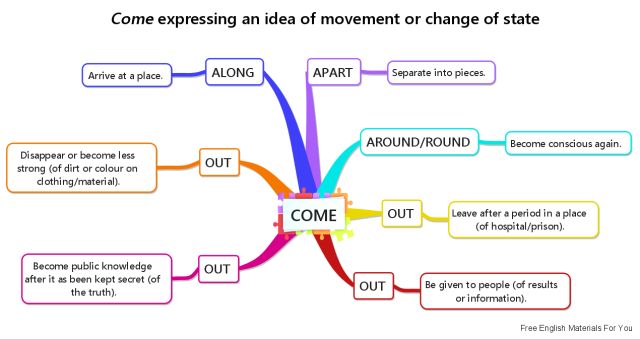            8. Обучение путем постановки вопросов, проблем и сценариев.           9. Игровая форма. Я использую эту форму обучения давно, и она стала востребованной. В процессе игры дети получают положительные эмоции, которые способствуют запоминанию.В заключении хочется сказать, какие бы методы не применялись на уроках обучения английского языка, важно создать такие психолого-педагогические условия, чтобы учащийся смог занять активную личностную позицию и в полной мере проявил себя как субъект учебной деятельности.Список литературы:Е.Л. Базаркина «Английский язык 5-11 класс нестандартные уроки. Волгоград –Учитель 2005.Л.А.Кокорина, Н.Б.Кудаева «Проблема мотивации и творчества на уроках английского языка в условиях информатизации образования» - Аршавир, 2004.3.И.П.Ермаченко, Н.В. Криушина «Английский язык 5-11 классы, карточки для индивидуального контроля знаний. Волгоград: Учитель.4.О.О.Пояскова, А.С.Поясков «Английский язык, словообразование» Феникс, 2021.